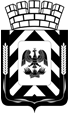 Администрация Ленинского городского округа 
Московской областиФИНАНСОВОЕ УПРАВЛЕНИЕ
АДМИНИСТРАЦИИ ЛЕНИНСКОГО ГОРОДСКОГО ОКРУГА
МОСКОВСКОЙ ОБЛАСТИПриказО внесении изменений в сводную бюджетную роспись на 2020 годВ соответствии со статьей 217 Бюджетного кодекса Российской Федерации, Положением о бюджетном процессе в Ленинском муниципальном районе Московской области,ПРИКАЗЫВАЮ:1. Внести следующие изменения в сводную бюджетную роспись бюджета Ленинского муниципального района на 2020 год:1.1 В соответствии с п.4.1. Решения Совета депутатов Ленинского муниципального района Московской области от 27.06.2016 №1/46 «О внесении изменений в Положение о бюджетном процессе в Ленинском муниципальном районе Московской области» и письмами главных распорядителей бюджетных средств, произвести перераспределение средств по следующим КБК:Администрации:от 02.09.2020 №147-01Исх-4553 987 0113 08411S3050 244 - 3 000 000,0 руб.          987 0503 084 11S3050 612 + 3 000 000,0 руб.от 10.09.2020 №147-01Исх-4707 987 0113 9800018999 244 - 50 000,0 руб.               987 0113 9800018999 853 + 50 000,0 руб.               от 15.09.2020 №147-01Исх-4799 901 0113 9800018999 244 - 53 600,0 руб.               987 0113 9800018999 244 + 53 600,0 руб.               Управление образование:от 04.09.2020 № 1661-01исх 922 0701 121P252530 632 – 22 486 601,00 руб.      922 0701 121P252530 633 + 22 486 601,00 руб. от 11.09.2020 №1794-01исх 922 0702 1222162200 611- 12 135 000,0 руб.        922 0702 1222153030 612 + 12 159 71400 руб.    922 0702 1222162200 621 - 8 853 000,0 руб.         922 0702 1222153030 622 + 8 828 286,0 руб.                      2. Начальнику организационно-правового отдела Т.И. Русановой обеспечить размещение приказа в информационно-телекоммуникационной сети Интернет по адресу: http://www.adm-vidnoe.ru.3. Настоящий приказ вступает в силу со дня его подписания.4. Контроль за исполнением настоящего приказа оставляю за собой.Начальник Финансового управления				Л.В. КолмогороваС приказом ознакомлены,копию приказа получили:                                                                                   __________________ И.В.Ермилова_________________Ю.Н. Ранкова                                                                  ________________    Т.И.Русанова                                                              _________________  Н.В. Королева                                                             ______________   Е.В. Молоканова                                                                      ________________   Е.В.Назарова ______________  Е.В. МозгляковаИсполнитель: Начальник бюджетного отдела                    ____________      Ю.Н. Ранкова    от17.09.2020№33